Département : 	12Departement : 	12Document : 	55 2023202422661Annelies VERLINDEN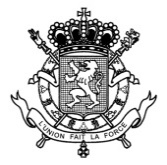 DE MINISTER VAN BINNENLANDSE ZAKEN, INSTITUTIONELE HERVORMINGEN EN DEMOCRATISCHE VERNIEUWINGLA MINISTRE DE L’INTERIEUR, DES REFORMES INSTITUTIONNELLES ET DU RENOUVEAU DEMOCRATIQUE Réponse à la question parlementaire écrite n° 2179 de monsieur TROOSTERS, Député datée du 30/11/2023, concernant “ Le nombre et la dispersion géographique des caméras ANPR, feux rouges et vitesse sur le territoire”.Antwoord op de schriftelijke parlementaire vraag nr. 2179 van de heer TROOSTERS, Volksvertegenwoordiger van 30/11/2023, betreffende “Aantal en geografische verdeling over het grondgebied van de snelheids-, roodlicht- en ANPR-camera's”.L’honorable Membre trouvera ci-après la réponse aux questions posées. 1-3.Dans l’annexe 1 vous trouverez les chiffres et données demandés pour les questions 1 à 3.Les caméras ANPR sont toutes des caméras digitales.Les informations demandées autres que celles portant sur les caméras ANPR ne sont pas disponibles au niveau central de mon département.4. Vous trouverez ci-dessous la répartition des membres effectifs au sein des CRT actuellement ainsi que les places présentes dans le tableau organique du cadre de personnel de la Police fédérale.5-10. Dans l’annexe 2, vous trouverez les chiffres pour les questions 5 à 10.Les chiffres et données mentionnés proviennent de la banque de données des statistiques de circulation routière. Cette banque de données contient toutes les infractions à la loi du 16 mars 1968 relative à la police de la circulation routière et aux lois particulières, ainsi qu’aux infractions constatées par un procès-verbal ou une perception immédiate.Ces données sont issues de la base de données clôturée à la date du 30/11/2023, et couvrent la période de 2014 au 1er semestre 2023.5.Dans l’onglet « Tableau 1 » de l’annexe 2 vous trouverez les chiffres des infractions « vitesse » par région, répartis selon la catégorie d’excès de vitesse et selon que le constat a été fait par une caméra fixe, mobile, semi-mobile ou par un contrôle-trajet. Les informations concernant l’appareil de mesure de l’infraction n’ont été partiellement et progressivement  intégrées à la banque de données que depuis 2017.Le montant perçu des amendes n'étant pas enregistré dans cette banque de données, il n'est donc pas possible de fournir ces informations. Pour cette information, je me permets de vous renvoyer vers le Ministre de la Justice. 6. Dans l’onglet « Tableau 2 » de l’annexe 2, vous trouverez le récapitulatif du nombre d’infractions « vitesse » constatées depuis 2014, par région, ainsi que pour l’ensemble du territoire national. Les constats d’infractions vitesse progressent généralement d’année en année (sauf entre 2014 et 2015). L’augmentation des constats est à mettre en lien directement avec l’augmentation du nombre d’appareils de contrôles mis en service et trouve aussi son origine dans le fait que les zones locales font davantage appel aux Centres régionaux de traitement qui automatisent beaucoup les constats. 7. Dans l’onglet « Tableau 3 » de l’annexe 2, vous trouverez le nombre d’infractions « vitesse » constatées depuis 2014 selon le mode de constat (par une perception immédiate ou un procès-verbal). Le suivi de l’état de payement de l’amende (qu’elle provienne d’un constat d’infraction par un procès-verbal ou par une perception immédiate) ne fait pas partie des données disponibles dans la banque de données circulation. Il n'est donc pas possible de savoir combien de ces perceptions immédiates ont été payées directement. Pour cette information, je me permets de vous renvoyer vers le Ministre de la Justice. 8. Dans  l’onglet « Tableau 4 » de l’annexe 2,  vous trouverez la part des infractions « vitesse » par rapport à l’ensemble des infractions, depuis 2014, par région et au niveau national. Le montant perçu des amendes n'étant pas enregistré dans cette banque de données, il n'est donc pas possible de fournir ces informations. Pour cette information, je me permets de vous renvoyer vers le Ministre de la Justice. 9. Dans l’onglet « Tableau 5 » de l’annexe 2, vous trouverez la part des infractions « alcool » par rapport à l’ensemble des infractions, depuis 2014, par région et au niveau national. L’évolution absolue du nombre de constats d’infractions « alcool » a été globalement stable de 2014 à 2019, et plutôt  irrégulière par la suite. Cette irrégularité peut être en grande partie expliquée par les conditions de circulation et de contrôles particulières liées à la crise sanitaire du Covid-19. L’évolution relative du nombre de constats d’infractions « alcool » par rapport à l’ensemble des constats d’infractions est à la baisse, étant donné la part croissante des constats d’infractions vitesse (dont l’influence est prépondérante sur le nombre total de constats d’infractions).Le montant perçu des amendes ne fait pas partie des données disponibles dans la banque de données circulation.10. Dans l’onglet « Tableau 6 » de l’annexe 2, vous trouverez la part des infractions « drogues » par rapport à l’ensemble des infractions, depuis 2014, par région et au niveau national. La tendance absolue globalement à la hausse des constats d’infractions « drogues » peut être expliquée par un ciblage de cette problématique par les forces de police, ainsi que, sur les dernières années, par la facilité et l’efficience  de l’utilisation du matériel de détection.L’évolution relative du nombre de constats d’infractions « drogues » par rapport à l’ensemble des constats d’infractions est à la baisse, étant donné la part croissante des constats d’infractions vitesse (dont l’influence est prépondérante sur le nombre total de constats d’infractions).Le montant perçu des amendes ne fait pas partie des données disponibles dans la banque de données circulation.Het Geachte Lid vindt hieronder het antwoord op de gestelde vragen. 1-3.In bijlage 1 vindt u de gevraagde cijfers en gegevens voor de vragen 1 tot 3.ANPR-camera’s zijn digitale camera’s.De gevraagde informatie, behalve die met betrekking tot ANPR-camera's, is niet beschikbaar op het centrale niveau van mijn afdeling.4. Hieronder vindt u  de huidige verdeling van effectieve leden binnen de GVC's en de plaatsen op de organieke tabel van het personeelskader van de Federale Politie.5-10. In bijlage 2 vindt u de cijfers voor de vragen 5 tot 10. De cijfers en gegevens zijn afkomstig uit de databank van de verkeersstatistieken. Deze gegevensbank omvat alle inbreuken op de Wet van 16 maart 1968 betreffende de politie over het wegverkeer en  de bijzondere wetten. Alsook de inbreuken die vastgesteld werden door een proces-verbaal of een onmiddellijk inning. Deze gegevens zijn afkomstig uit de databankafsluiting van 30 november 2023 en bestrijken de periode van 2014 tot en met de eerste helft van 2023. 5.In het tabblad "Tabel 1" van bijlage 2, vindt u de cijfers voor de snelheidsinbreuken sinds 2014, per gewest, uitgesplitst naar de ernst ervan en of ze werden geregistreerd door een vaste, mobiele of semi-mobiele camera of door een trajectcontrole. Informatie over het gebruikte toestel om de overtreding te meten, wordt pas sinds 2017  gedeeltelijk en geleidelijk aan opgenomen in de verkeersdatabank.Het bedrag aan geïnde boetes is niet opgenomen in deze databank. Daarom is het niet mogelijk om deze informatie te bezorgen. Voor deze informatie verwijzen we naar de Minister van Justitie.6. In het tabblad " Tabel  2" van bijlage 2, vindt u een overzicht van het aantal snelheidsovertredingen sinds 2014, per gewest en voor heel België. Het aantal snelheidsinbreuken neemt over het algemeen van jaar tot jaar toe (behalve tussen 2014 en 2015). De toename van het aantal meldingen is direct gekoppeld aan de toename van het aantal meettoestellen dat in gebruik is genomen en vindt ook zijn oorsprong in het feit dat lokale zones meer beroep doen op de Gewestelijke Verwerkingscentra die het automatiseringsprocesvan de  vaststellingen ingezet hebben.7. In het tabblad "Tabel 3" van bijlage 2, vindt u het aandeel snelheidsinbreuken dat sinds 2014 zijn vastgesteld, volgens de methode van vaststelling (door onmiddellijke inning of door een proces-verbaal). De gegevens die beschikbaar zijn in de verkeersdatabank omvatten niet de status van de betaling van de boete (of deze het gevolg is van een vaststelling door een proces-verbaal of door een onmiddellijke inning). Het is daarom niet mogelijk om te weten hoeveel van deze onmiddellijke inningen rechtstreeks werden betaald. Ook hier verwijzen we u graag door naar de Minister van Justitie.8. In het  tabblad "Tabel 4" van bijlage 2, vindt u de vergelijking van het aandeel snelheidsinbreuken ten opzichte van alle inbreuken sinds 2014, per gewest en op nationaal niveau.Het bedrag aan geïnde boetes is niet opgenomen in deze databank. Daarom is het niet mogelijk om deze informatie te bezorgen. Opnieuw verwijzen we hiervoor naar de Minister van Justitie.9. In de bijlage 2, in het tabblad "Tabel 5", vindt u de vergelijking van het aandeel van inbreuken “alcohol” ten opzichte van alle inbreuken sinds 2014, per gewest en op nationaal niveau.De absolute evolutie van het aantal "alcohol" inbreuken was over het algemeen stabiel van 2014 tot 2019, en daarna eerder onregelmatig van aard. Deze onregelmatigheid kan grotendeels worden verklaard door de bijzondere verkeersomstandigheden en de controles ten gevolge van de Covid-19 gezondheidscrisis. De relatieve verandering in het aantal 'alcohol'-overtredingen ten opzichte van alle overtredingen is dalend, gezien het groeiende aandeel snelheidsinbreuken (die de grootste invloed hebben op het totale aantal inbreuken).Het bedrag aan geïnde boetes is niet opgenomen in de gegevens die beschikbaar zijn in de verkeersdatabase.10. In de bijlage 2, in het tabblad "Tabel 6", vindt u de vergelijking van het aandeel van inbreuken “drugs” ten opzichte van alle inbreuken sinds 2014, per gewest en op nationaal niveau.De algemene stijgende trend in het aantal geregistreerde inbreuken "drugs" kan worden verklaard door het feit dat de politie zich hierop richt en, in de laatste jaren, ook door het eenvoudiger en efficiënter gebruik van opsporingsapparatuur.De relatieve evolutie van het aantal inbreuken "drugs" tegenover alle inbreuken is dalend, gezien het groeiende aandeel snelheidsinbreuken (die de grootste invloed hebben op het totale aantal inbreuken).Het bedrag aan geïnde boetes is niet opgenomen in de gegevens die beschikbaar zijn in de verkeersdatabase.